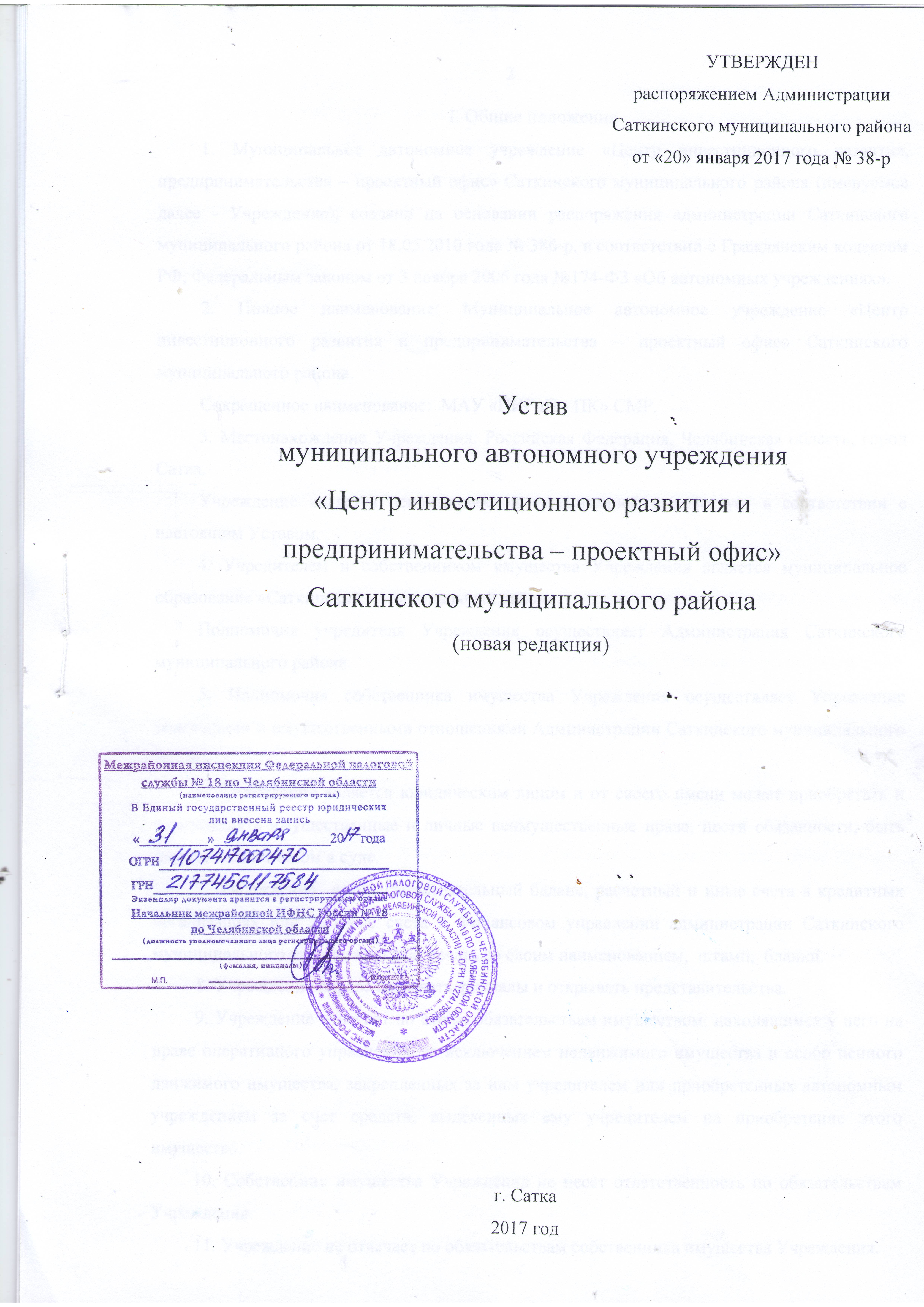 I. Общие положения1. Муниципальное автономное учреждение «Центр инвестиционного развития, предпринимательства – проектный офис» Саткинского муниципального района (именуемое далее - Учреждение), создано на основании распоряжения администрации Саткинского муниципального района от 18.05.2010 года № 386-р, в соответствии с Гражданским кодексом РФ, Федеральным законом от 3 ноября 2006 года №174-ФЗ «Об автономных учреждениях».2. Полное наименование: Муниципальное автономное учреждение «Центр инвестиционного развития и предпринимательства – проектный офис» Саткинского муниципального района.Сокращенное наименование:  МАУ «ЦИРиП – Проектный офис».3. Местонахождение Учреждения: Российская Федерация, Челябинская область, город Сатка.Учреждение является некоммерческой организацией и действует в соответствии с настоящим Уставом.4. Учредителем и собственником имущества Учреждения является муниципальное образование «Саткинский муниципальный район». Полномочия учредителя Учреждения осуществляет Администрация Саткинского муниципального района.5. Полномочия собственника имущества Учреждения осуществляет Управление земельными и имущественными отношениями Администрации Саткинского муниципального района.6. Учреждение является юридическим лицом и от своего имени может приобретать и осуществлять имущественные и личные неимущественные права, нести обязанности, быть истцом и ответчиком в суде.7. Учреждение  имеет самостоятельный баланс, расчетный и иные счета в кредитных организациях или лицевые счета в Финансовом управлении администрации Саткинского муниципального района, круглую печать со своим наименованием,  штамп,  бланки.8. Учреждение вправе создавать филиалы и открывать представительства.9. Учреждение отвечает по своим обязательствам имуществом, находящимся у него на праве оперативного управления, за исключением недвижимого имущества и особо ценного движимого имущества, закрепленных за ним учредителем или приобретенных автономным учреждением за счет средств, выделенных ему учредителем на приобретение этого имущества.10. Собственник имущества Учреждения не несет ответственность по обязательствам Учреждения.11. Учреждение не отвечает по обязательствам собственника имущества Учреждения.12. Учреждение вправе заниматься предпринимательской деятельностью, необходимой для достижения целей, ради которых оно создано и соответствующей этим целям. 13. Учреждение по своему усмотрению вправе оказывать услуги (выполнять работы), относящиеся к ее основной деятельности, возмездно для любых граждан и юридических лиц, сверх объемов заказов, указанных в настоящем Уставе, с соблюдением правил гражданского законодательства о публичной договоре.14. Доходы Учреждения поступают в его самостоятельное распоряжение и используются им для достижения целей, ради которых оно создано, если иное не предусмотрено законом.II. Предмет, цели, задачи и виды деятельности15. Предметом деятельности Учреждения является участие в реализации федеральных, региональных (межрегиональных), муниципальных программ, проектов и мероприятий, направленных на поддержку, развитие малого и среднего предпринимательства на территории Саткинского муниципального района. Обеспечение повышения результативности и эффективности реализации проектов на территории Саткинского муниципального района.16. Основной целью деятельности Учреждения является:  оказание органам местного самоуправления содействия в развитии малого и среднего предпринимательства, реализации проектов на территории Саткинского муниципального района. 17. Задачами Учреждения являются:1) содействие в формировании рыночных отношений на основе муниципальной поддержки малого и среднего предпринимательства и развития конкуренции путем привлечения и эффективного использования финансовых ресурсов для реализации целевых программ, проектов и мероприятий в области поддержки малого и среднего предпринимательства;2) развитие инфраструктуры поддержки субъектов малого и среднего предпринимательства;3) создание и развитие муниципального бизнес - инкубатора социального типа;4) создание и развитие информационно-координационного центра по развитию туристической деятельности на территории Саткинского муниципального района;5) создание маркетингового и учебно-делового центра;6) создание консультационного центра;7) поддержка инновационной деятельности предпринимательских структур, стимулирование разработки и производства принципиально новых видов продукции, содействие в освоении новых технологий и изобретений;8) привлечение отечественных и иностранных инвестиций, грантов, кредитов для реализации приоритетных направлений деятельности по развитию малого и среднего предпринимательства и созданию конкурентной среды;9) помощь начинающим предпринимателям при создании и регистрации предприятий;10) организация консалтинговых услуг;11) предоставление субъектам малого и среднего предпринимательства финансовой поддержки в форме: грантов и иных форм финансовой поддержки, не запрещенных законодательством РФ;12) осуществление контроля за целевым использованием субъектами малого и среднего предпринимательства финансовых средств, получаемых ими при содействии Учреждения, приостанавливать финансирование в случае выявления нецелевого использования указанных средств субъектами малого и среднего предпринимательства;13) участие в финансировании и управлении венчурными и инновационными проектами;14) создание новых рабочих мест в сфере малого и среднего предпринимательства;15) информационно-рекламное сопровождение как предпринимательства в целом, так и субъектов малого и среднего предпринимательства в отдельности;16) обеспечение организационно-методического руководства при осуществлении проектной деятельности в органах местного самоуправления;17) поддержание в актуальном состоянии проектной методологии на уровне Саткинского муниципального района;18) обеспечение повышения результативности и эффективности реализации проектов на территории Саткинского муниципального района.18. Видами деятельности Учреждения являются:1) комплексное и квалифицированное обслуживание субъектов малого и среднего предпринимательства на различных этапах создания и развития бизнеса;2) оказание организационной, информационной, методической помощи субъектам малого и среднего предпринимательства в развитии их хозяйственной деятельности;3) привлечение бюджетных и внебюджетных финансовых ресурсов, средств инвесторов, свободных средств граждан для достижения уставных целей и задач в рамках действующего законодательства;4) содействие в разработке, подготовке и сопровождение бизнес-планов, документов для заключения кредитных договоров, договоров лизинга, франчайзинга, иных гражданско-правовых договоров и документов для доступа к объектам инфраструктуры поддержки малого и среднего предпринимательства, конкурсной документации для получения государственной поддержки;5) подготовка предложений и осуществление мероприятий по созданию фонда микрофинансирования, бизнес - инкубатора, центра ремесел, маркетингового и учебно-делового центра, консультационного центра, информационно – консультационного центра развития туризма, сельского хозяйства и иных организаций;6) представление в судах интересов субъектов малого и среднего предпринимательства, в том числе от неопределенного круга лиц;7) оказание дополнительных образовательных услуг в области профессиональной подготовки, переподготовки и повышения квалификации по направлениям менеджмента, маркетинга, финансового менеджмента, бизнес – планирования;8) участие в разработке и реализации программ, проектов, концепций, стратегий на муниципальном уровне по вопросам, отнесенным к компетенции Учреждения;9) содействие в реализации инновационных проектов малого и среднего предпринимательства, в том числе поиск источников финансирования, потенциальных потребителей продукции и услуг, установление деловых контактов;10) содействие в повышении уровня развития предпринимательства Саткинского муниципального района;11) содействие в формировании и развитии инфраструктуры поддержки малого и среднего предпринимательства;12) содействие в увеличении количества и улучшении качества предоставляемых услуг субъектам малого и среднего предпринимательства организациями инфраструктуры поддержки предпринимательства Саткинского муниципального района;13) изучение и анализ действующего законодательства, регламентирующего деятельность субъектов предпринимательства, внесение предложений по их совершенствованию;14) осуществление деятельности по сбору и анализу показателей развития и финансово-хозяйственной деятельности субъектов малого и среднего предпринимательства Саткинского муниципального района;15) разработка и внедрение технологий привлечения на местный уровень ресурсов, направленных на создание рабочих мест (предпринимательских, информационных, интеллектуальных, технологических, транспортных, финансовых и др. ресурсов) ;16) финансовое обеспечение программ развития и поддержки малого предпринимательства путем аккумулирования бюджетных и внебюджетных средств, доходов от собственной деятельности, добровольных взносов физических и юридических лиц;17) оказание на конкурсной основе финансовой поддержки путем предоставления  грантов, субсидий и иных форм финансовой поддержки, не запрещенных законодательством РФ;18) проведение совместно с органами занятости населения мероприятий, направленных на привлечение жителей Саткинского муниципального района к занятию предпринимательской деятельностью и увеличение числа субъектов малого и среднего предпринимательства;19) организация информационного обеспечения деятельности субъектов малого и среднего предпринимательства на территории Саткинского муниципального района, участие в создании единого информационного пространства, ведение электронных баз данных в целях информационной поддержки субъектов малого и среднего предпринимательства;20) взаимодействие с органами государственной власти их территориальными подразделениями, органами местного самоуправления других регионов России по вопросам развития и поддержки предпринимательства;21) взаимодействие с финансовыми, кредитными учреждениями, коммерческими и некоммерческими организациями Саткинского муниципального района вне зависимости от организационно-правовой формы в целях развития и поддержки субъектов малого и среднего предпринимательства;22) популяризация совместно с органами власти идей предпринимательства среди населения;23) сотрудничество с международными организациями и иностранными государствами в области развития малого и среднего предпринимательства;24) содействие в продвижении на рынки иностранных государств товаров (работ, услуг), результатов интеллектуальной деятельности, а также создания благоприятных условий для участников внешнеэкономической деятельности, представляющих Саткинский муниципальный район;25) содействие получению патентных прав на изобретения, полезные модели, промышленные образцы и селекционные достижения, а также государственной регистрации иных результатов интеллектуальной деятельности, созданных субъектами малого и среднего предпринимательства;26) формирование и поддержание в актуальном состоянии банка данных проектов, планируемых к реализации, реализуемых и завершенных на территории Саткинского муниципального района;27) формирование и поддержка электронных баз данных участников проектов;28) распределение обязанностей руководителей проектов путем делегирования вспомогательных функций и перераспределения части аналитической работы;29) внедрение единой системы информирования заинтересованных сторон о ходе работы над проектами;30) осуществление процедур эффективного мониторинга и контроля всего жизненного цикла проектов;31) осуществления мониторинга реализации проектов на территории Саткинского муниципального района по целям, срокам и бюджетам;32) анализ и выбор проектов к разработке и реализации (организация и участие в заседании экспертной комиссии по рассмотрению проектов) ;33) осуществление методического руководств и контроля за подготовкой проектной документации на соответствие установленным требованиям:проверка наличия всех проектных документов;анализ и определения степени необходимой детализации проектных документов;анализ корректности содержания проектных документов.34) осуществление контроля соответствия хода исполнения планов проектов:контроль расписания проектов;контроль стоимости проекта и целесообразности изменения стоимости;контроль использования ресурсов;контроль рисков проекта;контроль коммуникаций проектов.35) анализ завершенных и закрытых проектов (организация и участие в заседании экспертной комиссии по закрытию проектов).36) организация планирования и распределения ресурсов между проектами:ресурсное календарное планирование;контроль выделения ресурсов;контроль эффективности использования и перераспределение ресурсов.37) осуществление контроля и согласование межфункциональных и межпроектных связей:согласование распределения спорных ресурсов;распределение ресурсов между проектами.38) исполнение документооборота между проектным офисом и другими участниками проектов;39) планирование, подготовка и протоколирование совещаний с участием заинтересованных сторон проектов;40) организация и проведение семинаров, совещаний, конференций и иных мероприятий по вопросам, входящим в компетенцию Учреждения;41) подготовка отчетов, справочных, информационных, аналитических, инструктивных, методических и иных материалов по вопросам, входящим в компетенцию Учреждения.19. Выполнение иных функций, соответствующих целям и задачам Учреждения и не противоречащих действующему законодательству.20. Учреждение не вправе осуществлять виды деятельности, не предусмотренные настоящим Уставом.21. Учреждение осуществляет деятельность в соответствии с муниципальными заданиями Учредителя, устанавливаемыми в соответствии с законодательством Российской Федерации.22. Учреждение по своему усмотрению вправе выполнять работы, оказывать услуги, относящиеся к его основной деятельности, для физических и юридических лиц, а также организаций за плату и на одинаковых при оказании однородных услуг условиях в порядке, установленном законодательством Российской Федерации.23. Учреждение вправе привлекать для осуществления своих функций на договорной основе юридических и физических лиц, организации, приобретать или арендовать основные средства за счет имеющихся у него финансовых ресурсов в порядке, установленном законодательством.24. Право Учреждения осуществлять деятельность, на которую в соответствии  с законодательством Российской Федерации требуется лицензия, возникает у Учреждения с момента ее получения или в указанный в ней срок и прекращается по истечении срока ее действия, если иное не установлено законодательством.III. Публичная деятельность25. Учреждение обязано ежегодно публиковать отчеты о своей деятельности и использовании своего имущества в срок до 01 июня года, следующего за отчетным, в газете «Саткинский рабочий».26. Учреждение обязано вести бухгалтерский учет и предоставлять бухгалтерскую и статистическую отчетность в порядке, установленном законодательством Российской Федерации.27. Учреждение предоставляет информацию о своей деятельности органам государственной статистики, налоговым органам, государственным органам или органам местного самоуправления, выступающим от имени учредителя, и иным органам и лицам в соответствии с законодательством Российской Федерации и своим уставом.28. Сведения о размере и составе имущества  Учреждения, размере и структуре его доходов и расходов, численности и составе работников, оплате их труда, использовании безвозмездного труда граждан в деятельности Учреждения не могут составлять коммерческую тайну.29. Учреждение обеспечивает открытый доступ, включая доступ средств массовой информации к следующим документам:1) устав (включая изменения и дополнения к уставу);2) свидетельство о государственной регистрации;3) решение учредителя о создании Учреждения;4) решение учредителя о назначении руководителя Учреждения;5) положение о филиалах, представительствах Учреждения;6) документы, содержащим сведения о составе наблюдательного совета;7) план финансово-хозяйственной деятельности;8) годовой  бухгалтерской отчетности;9) документы, составленные по итогам контрольных мероприятий, проведенных в отношении автономного учреждения;10) муниципальное задание на оказание услуг (выполнение работ);11) отчет о результатах деятельности  Учреждения и об использовании закрепленного за ним государственного (муниципального) имущества.IV. Управление Учреждением30. Структура, компетенция, порядок формирования, сроки полномочий и порядок деятельности органов Учреждения определяются его уставом в соответствии с Федеральным законом от 3 ноября 2006 г. №174-ФЗ «Об автономных учреждениях» и иными федеральными законами.31. Органами Учреждения являются учредитель, наблюдательный совет, руководитель автономного учреждения и иные органы, предусмотренные Федеральным законом от 3 ноября 2006 г. №174-ФЗ «Об автономных учреждениях» и настоящим Уставом.32. Члены наблюдательного совета, руководитель Учреждения и его заместители могут пользоваться услугами Учреждения только на равных условиях с другими гражданами.33. К компетенции учредителя по управлению Учреждением относится решение следующих вопросов:1) внесение изменений и дополнений в Устав Учреждения  или утверждение его устава в новой редакции;2) рассмотрение и одобрение предложений руководителя автономного учреждения о создании и ликвидации филиалов автономного учреждения, об открытии и о закрытии его представительств  Учреждения;3) реорганизация или ликвидация Учреждения, изменение его типа;4) утверждение передаточного акта или разделительного баланса;5) назначение ликвидационной комиссии и утверждение промежуточного и окончательного ликвидационных балансов;6) назначение и прекращение полномочий руководителя Учреждения, а также заключения и прекращение трудового договора с ним7) рассмотрение и одобрение предложений руководителя  Учреждения о совершении сделок с имуществом Учреждения в случаях, когда в соответствии с ФЗ от 3 ноября 2006 г. №174-ФЗ «Об автономных учреждениях» для совершения таких сделок требуется согласие собственника имущества Учреждения;8) решение иных  вопросов, предусмотренных Федеральным законом от 3 ноября 2006 г. №174-ФЗ «Об автономных учреждениях».34. В Учреждении создается наблюдательный совет в составе не менее чем пять и не более чем одиннадцать членов. В состав наблюдательного совета Учреждения входят представители учредителя Учреждения, представители органов местного самоуправления, на которые возложено управление муниципальным имуществом, и представители общественности, в том числе лица, имеющие заслуги и достижения в соответствующей сфере деятельности. В состав наблюдательного совета Учреждения могут входить представители иных органов местного самоуправления, представители работников Учреждения. Количество представителей органов местного самоуправления в составе наблюдательного совета не должно превышать одну треть от общего числа членов наблюдательного совета Учреждения. Не менее половины из числа представителей  органов местного самоуправления составляют представители учредителя Учреждения. Количество представителей работников Учреждения не может превышать одну треть от общего числа членов наблюдательного совета Учреждения. Срок полномочий наблюдательного совета Учреждения устанавливается на пять лет.35. Руководитель Учреждения и его заместители не могут быть членами наблюдательного совета. Руководитель Учреждения участвует в заседаниях наблюдательного совета автономного учреждения с правом совещательного голоса.Членами наблюдательного совета Учреждения не могут быть лица, имеющие судимость.36. Учреждение не вправе выплачивать членам наблюдательного совета вознаграждение за выполнение ими своих обязанностей, за исключением компенсации документально подтвержденных расходов, непосредственно связанных с участием в работе наблюдательного совета.37. Решение о количестве, назначении и досрочном прекращении полномочий членов наблюдательного совета Учреждения принимается его учредителем. Решение о назначении и досрочном прекращении полномочий представителя трудового коллектива Учреждения  в  наблюдательном совете принимается собранием трудового коллектива.38. Полномочия члена наблюдательного совета Учреждения могут быть продлены на новый срок неограниченное число раз.39. Полномочия члена наблюдательного совета Учреждения могут быть прекращены досрочно:1) по просьбе члена наблюдательного совета;2) в случае невозможности исполнения членом наблюдательного совета своих обязанностей по состоянию здоровья или по причине его отсутствия в течение четырех месяцев;3) в случае привлечения члена наблюдательного совета к уголовной ответственности;Полномочия члена наблюдательного совета автономного Учреждения, являющегося представителем  органа местного самоуправления и состоящего с этим органом в трудовых отношениях:1) прекращаются досрочно в случае прекращения трудовых отношений;2) могут быть прекращены досрочно по представлению органа местного самоуправления.40. Вакантные места, образовавшиеся в наблюдательном совете Учреждения в связи со смертью или с досрочным прекращением полномочий его членов, замещаются на оставшийся срок полномочий наблюдательного совета Учреждения.41. Председатель наблюдательного совета избирается на срок полномочий наблюдательного совета членами наблюдательного совета из их числа простым большинством голосов от общего числа членов наблюдательного совета. 42. Представитель работников Учреждения не может быть избран председателем наблюдательного совета Учреждения.43. Наблюдательный совет Учреждения вправе в любое время переизбрать своего председателя.44. Председатель наблюдательного совета организует его работу, созывает его заседания и председательствует на них, организует на заседаниях ведение протокола. В отсутствие председателя наблюдательного совета его функции осуществляет старший по возрасту член наблюдательного совета, за исключением представителя трудового коллектива Учреждения.45. Наблюдательный совет Учреждения рассматривает: 1) предложения учредителя или руководителя о внесении изменений  в устав Учреждения;2) предложения  учредителя или руководителя о создании и ликвидации филиалов Учреждения, об открытии и о закрытии его представительств;3) предложения учредителя или руководителя о реорганизации или ликвидации Учреждения;4) предложение учредителя или руководителя  об изъятии имущества, закрепленного за Учреждением на праве оперативного управления;5) предложения  руководителя об участии Учреждения в других юридических лицах, в том числе о внесении денежных средств и иного имущества в уставный (складочный) капитал других юридических лиц или об их передаче иным образом другим юридическим лицам в качестве учредителя (участника);6) проект плана финансово-хозяйственной деятельности Учреждения; 7) по представлению руководителя Учреждения проекты отчетов о деятельности Учреждения и об использовании его имущества, об исполнении плана его финансово-хозяйственной деятельности, годовую бухгалтерскую отчетность Учреждения;8) предложения руководителя о совершении сделок по распоряжению имуществом, которым Учреждение не вправе распоряжаться самостоятельно;9) предложения руководителя о совершении крупных сделок, 10) предложения руководителя  о совершении сделок, в совершении которых имеется заинтересованность;11) предложения руководителя о выборе кредитных организаций, в которых Учреждение может открыть банковские счета;12) вопросы проведения аудита годовой бухгалтерской отчетности и утверждения аудиторской организации.По вопросам, указанным в подпунктах 1-4 и 8, наблюдательный совет дает рекомендации. Учредитель принимает по этим вопросам решения после рассмотрения  рекомендаций наблюдательного совета. По вопросу, указанному в пункте 6 наблюдательный совет дает заключение, копия которого направляется учредителю Учреждения. По вопросам, указанным в пунктах 5 и 11, наблюдательный совет дает заключение. Руководитель Учреждения принимает по этим вопросам решения после рассмотрения заключений наблюдательного совета.Документы, представляемые в соответствии с подпунктом 7 утверждаются наблюдательным советом Учреждения. Копии указанных документов направляются учредителю Учреждения. По вопросам, указанным в подпунктах 9, 10, 12  наблюдательный совет Учреждения принимает решения, обязательные для руководителя Учреждения.46. Заседания наблюдательного совета Учреждения проводятся по мере необходимости, но не реже одного раза в квартал.47. Заседание наблюдательного совета созывается его председателем по собственной инициативе, по требованию учредителя Учреждения либо по требованию члена наблюдательного совета или руководителя Учреждения. Заседание наблюдательного совета является правомочным, если все члены наблюдательного совета Учреждения извещены о времени и месте его проведения и на заседании присутствует более половины членов наблюдательного совета Учреждения. Участие члена наблюдательного совета в его заседании через представителя, а также передача членом наблюдательного совета своего голоса другому члену наблюдательного совета не допускаются. Каждый член наблюдательного совета имеет один голос. В случае равенства голосов решающим является голос председателя наблюдательного совета Учреждения.48. Текущее руководство деятельностью Учреждения осуществляет руководитель Учреждения (директор).Директор:1) представляет интересы Учреждения, действует от его имени без доверенности;2) планирует, организует и контролирует всю работу Учреждения, отвечает за качество и эффективность работы Учреждения;3) утверждает штатное расписание Учреждения;4) осуществляет распределение должностных обязанностей;5) заключает договоры, выдает доверенности;6) открывает счета в банках;7) распоряжается средствами и имуществом Учреждения в пределах, установленных действующим законодательством и настоящим Уставом;8) в пределах своей компетенции издает приказы и дает указания обязательные для исполнения всеми работниками Учреждения;9) осуществляет прием и увольнение с работы, расстановку кадров,  несет ответственность за уровень квалификации работников;10) поощряет работников и налагает на них дисциплинарные взыскания;11) организует аттестацию работников Учреждения;12) несет ответственность перед наблюдательным советом за свою деятельность, за искажение статистической и финансовой отчетности;13) представляет на утверждение учредителю годовой бухгалтерский баланс;14) несет ответственность за соблюдение норм охраны труда, техники безопасности;15) иные полномочия в соответствии с действующим законодательством.Наблюдательный совет Учреждения  не вправе непосредственно вмешиваться в оперативно-распорядительную деятельность директора.Прием на работу заместителей директора, главного бухгалтера и других работников осуществляется директором путем заключения с ними соответствующего трудового договора.49. Крупная сделка совершается с предварительного одобрения наблюдательного совета  Учреждения. Наблюдательный совет Учреждения обязан рассмотреть предложение руководителя  Учреждения о совершении крупной сделки в течение пятнадцати календарных дней с момента поступления такого предложения председателю наблюдательного совета  Учреждения.Крупной сделкой признается сделка, связанная с распоряжением денежными средствами, привлечением заемных денежных средств, отчуждением имущества (которым в соответствии  Учреждение вправе распоряжаться самостоятельно), а также с передачей такого имущества в пользование или в залог, при условии, что цена такой сделки либо стоимость отчуждаемого или передаваемого имущества превышает 10 процентов балансовой стоимости активов Учреждения, определяемой по данным его бухгалтерской отчетности на последнюю отчетную дату.V. Имущество и финансово-хозяйственная деятельность Учреждения50. Имущество Учреждения закрепляется за ним на праве оперативного управления в соответствии с Гражданским кодексом Российской Федерации. 51. Учреждение не вправе без согласия Собственника распоряжаться недвижимым и особо ценным движимым имуществом, закрепленным за ним собственником или приобретенным Учреждением за счет  средств, выделенных ему Собственником. Остальным своим имуществом (в том числе недвижимым) Учреждение вправе распоряжаться самостоятельно, если иное не предусмотрено законом. 52. Земельный участок, необходимый для осуществления Учреждением своих уставных задач, предоставляется ему на праве постоянного (бессрочного) пользования.53. Источниками формирования имущества Учреждения в денежных и иных формах являются:1) имущество, закрепленное за ним на праве оперативного управления;2) бюджетные поступления в виде субсидий;3) средства от оказания платных услуг и выполнения платных работ;4) средства спонсоров и добровольные пожертвования граждан;5) иные источники, не запрещенные действующим законодательством.Имущество и средства Учреждения отражаются на его балансе и используются для достижения целей, определенных его Уставом.VI. Порядок внесения изменений и дополнений в Устав54. В Устав Учреждения по решению Учредителя могут быть внесены изменения и дополнения в порядке, предусмотренном Гражданским кодексом Российской Федерации, Федеральным законом «О некоммерческих организациях» и другими федеральными законами.55. Внесение дополнений и изменений в Устав Учреждения подлежат государственной регистрации в установленном законодательством порядке, вступают в силу с момента их государственной регистрации.VII. Прекращение деятельности Учреждения56. Учреждение может быть реорганизовано в случаях и в порядке, предусмотренных Гражданским кодексом Российской Федерации, Федеральным законом «Об автономных учреждениях» и иными федеральными законами.57. Реорганизация Учреждения может быть осуществлена в форме слияния, присоединения, разделения, выделения.58. Учреждение может быть ликвидировано по основаниям и в порядке, предусмотренным Гражданским кодексом Российской Федерации. Требования кредиторов ликвидируемого Учреждения удовлетворяются за счет имущества, на которое в соответствии с Федеральным законом может быть обращено взыскание. 59. Имущество Учреждения, оставшееся после удовлетворения требований кредиторов, а также имущество, на которое в соответствии с законом не может быть обращено взыскание по обязательствам Учреждения, передается ликвидационной комиссией его учредителю.60. После реорганизации или прекращения деятельности Учреждения все документы (управленческие, финансово-хозяйственные, по личному составу и др.) передаются в соответствии с установленными правилами организации-правопреемнику. При отсутствии правопреемника, документы постоянного хранения, имеющие научно-историческое значение, передаются на государственное хранение в архивы, документы по личному составу (приказы, личные дела и карточки учета, лицевые счета и т.п.) передаются на хранение в архив, на территории которого находится Учреждение. Передача и упорядочение документов осуществляется силами и за счет средств Учреждения в соответствии с требованиями архивных органов.